Excluded Services & Other Covered Services:Your Rights to Continue Coverage: There are agencies that can help if you want to continue your coverage after it ends. The contact information for those agencies are the U.S. Department of Labor, Employee Benefits Security Administration at 1-866-444-3272 or www.dol.gov/ebsa, or the U.S. Department of Health and Human Services at 1-877-267-2323 x61565 or www.cciio.cms.gov.  Other coverage options may be available to you too, including buying individual insurance coverage through the Health Insurance Marketplace. For more information about the Marketplace, visit www.HealthCare.gov or call 1-800-318-2596. Your Grievance and Appeals Rights: There are agencies that can help if you have a complaint against your plan for a denial of a claim. This complaint is called a grievance or appeal. For more information about your rights, look at the explanation of benefits you will receive for that medical claim. Your plan documents also provide complete information to submit a claim, appeal, or a grievance for any reason to your plan. For more information about your rights, this notice, or assistance, contact: 1-888-839-5169.Does this plan provide Minimum Essential Coverage?  Yes.If you don’t have Minimum Essential Coverage for a month, you’ll have to make a payment when you file your tax return unless you qualify for an exemption from the requirement that you have health coverage for that month.Does this plan meet Minimum Value Standards?  Yes.If your plan doesn’t meet the Minimum Value Standards, you may be eligible for a premium tax credit to help you pay for a plan through the Marketplace.Language Access Services:[Spanish (Español): Para obtener asistencia en Español, llame al 1-888-249-2583.[Tagalog (Tagalog): Kung kailangan ninyo ang tulong sa Tagalog tumawag sa 1-888-249-2583.[Chinese (中文): 如果需要中文的帮助，请拨打这个号码1-888-249-2583. [Navajo (Dine): Dinek'ehgo shika at'ohwol ninisingo, kwiijigo holne' 1-888-249-2583.––––––––––––––––––––––To see examples of how this plan might cover costs for a sample medical situation, see the next section.––––––––––––––––––––––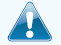  The plan’s overall deductible	$1,500 Specialist copayment	$10 Hospital (facility) copayment	$0 Other copayment	$10This EXAMPLE event includes services like: Specialist office visits (prenatal care)Childbirth/Delivery Professional ServicesChildbirth/Delivery Facility ServicesDiagnostic tests (ultrasounds and blood work)Specialist visit (anesthesia) In this example, Peg would pay: The plan’s overall deductible	$1,500 Specialist copayment	$10 Hospital (facility) copayment	$100 Other copayment	$10This EXAMPLE event includes services like: Primary care physician office visits (including disease education)Diagnostic tests (blood work)Prescription drugs Durable medical equipment (glucose meter) In this example, Joe would pay: The plan’s overall deductible	$1,500 Specialist copayment	$10 Hospital (facility) copayment	$0 Other copayment	$10This EXAMPLE event includes services like: Emergency room care (including medical supplies)Diagnostic test (x-ray)Durable medical equipment (crutches)Rehabilitation services (physical therapy)In this example, Mia would pay:The Summary of Benefits and Coverage (SBC) document will help you choose a health plan. The SBC shows you how you and the plan would share the cost for covered health care services. NOTE: Information about the cost of this plan (called the premium) will be provided separately.This is only a summary. For more information about your coverage, or to get a copy of the complete terms of coverage, go to www.bcbswny.com or call 1-888-839-5169. For general definitions of common terms, such as allowed amount, balance billing, coinsurance, copayment, deductible, provider, or other underlined terms see the Glossary.  You can view the Glossary at http://www.dol.gov/ebsa/pdf/SBCUniformGlossary.pdf or call 1-888-839-5169 to request a copy.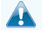 Important QuestionsAnswersWhy This Matters:What is the overall deductible?For network providers $1,500 individual /$3,000 family; for out-of-network providers   $3,000 individual /$6,000 familyGenerally, you must pay all of the costs from providers up to the deductible amount before this plan begins to pay. If you have other family members on the plan, each family member must meet their own individual deductible until the total amount of deductible expenses paid by all family members meets the overall family deductibleAre there services covered before you meet your deductible?Yes, preventive care and benefits subject to a copayment are not subject to a deductible.This plan covers some items and services even if you haven’t yet met the deductible amount. But a copayment or coinsurance may apply. For example, this plan covers certain preventive services without cost-sharing and before you meet your deductible. See a list of covered preventive services at https://www.healthcare.gov/coverage/preventive-care-benefits/.Are there otherdeductibles for specific services?NoYou don’t have to meet deductibles for specific services.What is the out-of-pocket limit for this plan?For network providers $5,000 individual / $10,000 family; for out-of-network providers NoneThe out–of–pocket limit is the most you could pay in a year for covered services. If you have other family members in this plan, they have to meet their own out-of-pocket limits until the overall family out–of–pocket limit has been met.What is not included inthe out-of-pocket limit?Premiums, balance-billing charges, and health care this plan doesn’t cover.Even though you pay these expenses, they don’t count toward the out–of–pocket limit.Will you pay less if you use a network provider?Yes. See www.bcbswny.com or call 1-888-839-5169 for a list of network providers.This plan uses a provider network. You will pay less if you use a provider in the plan’s network. You will pay the most if you use an out-of-network provider, and you might receive a bill from a provider for the difference between the provider’s charge and what your plan pays (balance billing). Be aware, your network provider might use an out-of-network provider for some services (such as lab work). Check with your provider before you get services.Do you need a referral to see a specialist?No.You can see the in-network specialist you choose without permission from this planAll copayment and coinsurance costs shown in this chart are after your deductible has been met, if a deductible applies.Common 
Medical EventServices You May NeedWhat You Will PayWhat You Will PayLimitations, Exceptions, & Other Important InformationCommon 
Medical EventServices You May NeedNetwork Provider(You will pay the least)Out-of-Network Provider(You will pay the most) Limitations, Exceptions, & Other Important InformationIf you visit a health care provider’s office or clinicPrimary care visit to treat an injury or illness$10 copayment30% coinsuranceNoneIf you visit a health care provider’s office or clinicSpecialist visit$10 copayment30% coinsuranceNoneIf you visit a health care provider’s office or clinicPreventive care/screening/immunization$0 copayment30% coinsuranceYou may have to pay for services that aren’t preventive. Ask your provider if the services you need are preventive. Then check what your plan will pay for. If you have a testDiagnostic test (x-ray, blood work)$10 copayment30% coinsuranceNoneIf you have a testImaging (CT/PET scans, MRIs) $10 copayment30% coinsuranceNoneIf you need drugs to treat your illness or conditionMore information about prescription drug coverage is available at www.bcbswny.comGeneric drugs (Tier 1)$5 copaymentNot coveredSome generic drugs may be subject to non-preferred brand copayment.   If you need drugs to treat your illness or conditionMore information about prescription drug coverage is available at www.bcbswny.comPreferred brand drugs (Tier 2)$20 copaymentNot coveredNoneIf you need drugs to treat your illness or conditionMore information about prescription drug coverage is available at www.bcbswny.comNon-preferred brand drugs (Tier 3)$40 copaymentNot coveredNoneIf you need drugs to treat your illness or conditionMore information about prescription drug coverage is available at www.bcbswny.comSpecialty drugs (Tier 4)See Limitations & ExceptionsNot coveredSpecialty drugs could be generic, preferred brand or non-preferred brand. Please visit www.bcbswny.com for a copy of the medication guide.If you have outpatient surgeryFacility fee (e.g., ambulatory surgery center)$10 copayment30% coinsurancePrior authorization required on certain procedures. Call the number on the back of your ID card for details.If you have outpatient surgeryPhysician/surgeon feesCovered in full30% coinsurancePrior authorization required on certain procedures. Call the number on the back of your ID card for details.If you need immediate medical attentionEmergency room care$50 copayment$50 copaymentNoneIf you need immediate medical attentionEmergency medical transportation$50 copayment$50 copaymentNoneIf you need immediate medical attentionUrgent care$35 copayment$35 copaymentNoneIf you have a hospital stayFacility fee (e.g., hospital room)Covered in full30% coinsurance$100 inpatient copayment is paid once per year, even if a member has multiple inpatient stays in a calendar yearIf you have a hospital stayPhysician/surgeon feesCovered in full30% coinsuranceNoneIf you need mental health, behavioral health, or substance abuse servicesOutpatient services$10 copayment  for Mental Health
$10 copayment for Substance Abuse30% coinsurance for Mental Health30% coinsurance  for Substance AbuseNoneIf you need mental health, behavioral health, or substance abuse servicesInpatient servicesCovered in full30% coinsurance for Inpatient Mental Health
30% coinsurance for Substance Abuse detox
30% coinsurance for Substance Abuse rehab NoneIf you are pregnantOffice visits$10 copayment30% coinsuranceFor network providers, copayment applies only to initial visit to determine pregnancy. Maternity care may include tests and services described elsewhere in the SBC (i.e. ultrasound).If you are pregnantChildbirth/delivery professional servicesCovered in full30% coinsuranceNoneIf you are pregnantChildbirth/delivery facility servicesCovered in full30% coinsuranceNoneIf you need help recovering or have other special health needsHome health care$10 copayment30% coinsuranceNoneIf you need help recovering or have other special health needsRehabilitation services$10 copayment30% coinsurance60 visits per year, aggregate for physical, speech and occupational therapyIf you need help recovering or have other special health needsHabilitation services$10 copayment30% coinsuranceNoneIf you need help recovering or have other special health needsSkilled nursing careCovered in full30% coinsuranceNoneIf you need help recovering or have other special health needsDurable medical equipmentCovered in full50% coinsurancePrior authorization required on certain equipment. Call the number on the back of your ID card for details.If you need help recovering or have other special health needsHospice services$10 copayment30% coinsuranceNoneIf your child needs dental or eye careChildren’s eye examCovered in fullNot coveredCovered in full for 1 routine per yearIf your child needs dental or eye careChildren’s glassesSee limitations andexceptionsNot coveredDiscounts may apply.If your child needs dental or eye careChildren’s dental check-upSee limitations and exceptionsSee limitations and exceptionsContact your group administrator for coverage details.Services Your Plan Generally Does NOT Cover (Check your policy or plan document for more information and a list of any other excluded services.)Services Your Plan Generally Does NOT Cover (Check your policy or plan document for more information and a list of any other excluded services.)Services Your Plan Generally Does NOT Cover (Check your policy or plan document for more information and a list of any other excluded services.)Cosmetic surgery Dental (Adult)Long Term CareCustodial CarePrivate-duty nursingRoutine foot careHearing aidsWeight loss programsOther Covered Services (Limitations may apply to these services. This isn’t a complete list. Please see your plan document.) Other Covered Services (Limitations may apply to these services. This isn’t a complete list. Please see your plan document.) Other Covered Services (Limitations may apply to these services. This isn’t a complete list. Please see your plan document.) AcupunctureHabilitation Services Routine eye care (Adult)Bariatric Surgery Infertility treatmentChiropractic Care Non-emergency care when traveling outside the U.S.Total Example Cost$12,800Cost SharingCost SharingDeductibles$1,500Copayments$390Coinsurance$0What isn’t coveredWhat isn’t coveredLimits or exclusions$60The total Peg would pay is$1,950Total Example Cost$7,400Cost SharingCost SharingDeductibles$1,500Copayments$675Coinsurance$0What isn’t coveredWhat isn’t coveredLimits or exclusions$55The total Joe would pay is$2,230Total Example Cost$1,900Cost SharingCost SharingDeductibles$1,138Copayments$230Coinsurance$0What isn’t coveredWhat isn’t coveredLimits or exclusions$0The total Mia would pay is    $1,368